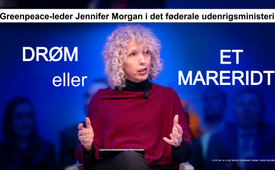 Greenpeace-leder Jennifer Morgan i det føderale udenrigsministerium - drøm eller mareridt?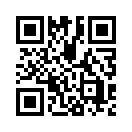 Annalena Baerbock har udnævnt Greenpeace-lederen Jennifer Morgan til det føderale udenrigsministerium. Hun vil repræsentere Tyskland og fremme den internationale klimapolitik. Følgende artikel fra AUF1 viser, hvordan man ved besættelsen af politiske nøgleposter bevidst bringer globalisternes håndlangere til magten for at gennemtvinge deres mål.Greenpeace-leder Jennifer Morgan i det føderale udenrigsministerium - drøm eller mareridt?

Udenrigsminister Annalena Baerbock, der tidligere blev uddannet som en lovende leder af World Economic Forum WEF, har udnævnt Jennifer Morgan, den amerikanske leder af Greenpeace - en af verdens mest økonomisk stærke lobbyorganisationer - til udenrigsminister. Det betyder, at en af de mest indflydelsesrige miljøaktivister fra den 1. marts 2022 vil repræsentere Tyskland ved fremtidige klimatopmøder, først som særlig udsending og senere som statssekretær, og han vil drive den internationale klimapolitik fremad.
For Baerbock er Morgan en "drømmeansættelse". Om det også er en drøm for Tysklands fremtid, må man tvivle på. Følgende artikel fra AUF1 viser, at når politiske nøgleposter besættes, bringes globalisternes håndlangere bevidst til magten for at nå deres mål.
Tilsyneladende kommer ordrerne i baggrunden altid fra de samme magtcentre.
Efter Corona-vrangforestillingen er klima-vrangforestillingen den næste på dagsordenen for de selvudnævnte verdensledere? 

FILMBIDRAG fra AUF1: 
https://auf1.tv/nachrichten-auf1/klaus-schwab-jubelt-mit-jennifer-morgan-wurde-eine-weitere-marionette-installiert 

Klaus Schwab glæder sig: Med Jennifer Morgan er endnu en marionet blevet indsat

Klaus Martin Schwab er ikke kun en regelmæssig gæst på de hemmelige Bilderberg-møder, men også transhumanist og grundlægger og formand for World Economic Forum, forkortet WEF. Schwab hylder uforbeholdent den store tilbagejustering, den store omvæltning hen imod et postdemokratisk samfund uden privat ejendom, men under total statskontrol - kort sagt, en overvågningskapitalisme. Planen for dette var og er Corona-pandemien, hvor den store nulstilling allerede er blevet testet. 

Det er mindre kendt, at den nye forbundsudenrigsminister Annalena Baerbock er medlem af de såkaldte Young Global Leaders, det mest eksklusive, private sociale netværk i verden. Hun blev nomineret til dette i foråret 2020, netop af World Economic Forum. Og det er her, katten bogstaveligt talt bider sig selv i halen. Klaus Schwab, profeten for det store reset, har således mindst ét medlem af den nye forbundsregering, som sandsynligvis vil være ganske hengiven, ligesom Angela Merkel var det tidligere. Og Baerbock følger op med udnævnelsen af Greenpeace-lederen Jennifer Morgan. Hun er også WEF-delegeret og er endda opført på WEF's websted som en bidragyder til dagsordenen. 
Før Greenpeace var hun global direktør for klimaprogrammet hos World Resources Institute, som modtog millionbeløb i donationer fra Bill & Melinda Gates Foundation. Og denne lobbyist vil snart få et budget på omkring seks milliarder euro af skatteydernes penge som statssekretær i Udenrigsministeriet til at styrke klimabeskyttelsesområdet. 
Ifølge Baerbock skal hun styre den tyske klimaudenrigspolitik som en styrkvinde. 
Således bliver den hardcore klimakommunist Jennifer Morgan aldrig træt af at proklamere, at den rigtige vej for den lokale energiomstilling er væk fra atomkraft og kul. Desuden har hun i årevis opfordret til at give afkald på forbrug, også gennem forbud. Amerikaneren, der skal have et tysk pas ved siden af, var blandt andet i den tyske regerings rådgivende råd under ledelse af klimaforskeren Hans Joachim Schellnhuber, der mener, at det ikke går hurtigt nok med at skifte fra fossile til vedvarende energikilder. Hun har også været medlem af den tyske regerings råd for bæredygtig udvikling, medlem af den videnskabelige rådgivende bestyrelse for Potsdam Institute for Climate Impact Research og æresmedlem af udviklings- og miljøorganisationen Germanwatch. Desuden udarbejdede Morgan en række strategiforslag til WEF, f.eks. om Corona.
 
I mellemtiden er der modstand mod at ændre en lobbyist til regeringen. For eksempel i CDU. 
Thorsten Frey, parlamentarisk direktør for CDU/CSU's parlamentsgruppe i Forbundsdagen, sagde: "Grønt hykleri i lobbyvirksomhed har en stor chance for at komme i Guinness Rekordbog. Ikke desto mindre taler Baerbock fortsat om en drømmeudnævnelse og et vigtigt signal for den internationale klimabeskyttelse. Og Jennifer Morgan bliver aldrig træt af at hævde, at hendes politiske hjerte banker helt og holdent for Tyskland. Det er dog mere sandsynligt, at det vil ske for "Fridays For Future" eller den radikale miljøorganisation 
”Extinction Rebellion”, som især skiller sig ud for sin civile ulydighed og for nylig for at terrorisere bilister. Når de bryder civilretten i deres handlinger, ønsker Morgan endda at se det som en dyd snarere end en forbrydelse. I sidste ende er Jennifer Morgan en WEF-spydspids for radikal klimakommunisme, som Baerbock har ophøjet til et højt og velbetalt politisk embede. Det er meningen, at hun skal hjælpe med at få Schwab & Co.s globalistiske dagsorden igennem.
Uanset hvad det koster.fra von nm./rh.Kilder:https://auf1.tv/nachrichten-auf1/klaus-schwab-jubelt-mit-jennifer-morgan-wurde-eine-weitere-marionette-installiert

Jennifer Morgan: 
https://www.zeit.de/politik/deutschland/2022-02/greenpeace-chefin-jennifer-morgan-klimabeauftragte-internationale-klimapolitik

https://www.wochenblick.at/great-reset/sie-soll-great-reset-vorantreiben-baerbock-holt-wef-juengerin-morgan-ins-aussenamt/

https://www.focus.de/politik/deutschland/baerbocks-neue-klima-chefin-setzt-fuer-umweltschutz-auf-verbote-und-zweifelt-an-fortschritt_id_51970447.html

Greenpeace: 
https://politik.watson.de/deutschland/deine%20fragen%20-%20unsere%20antworten/908790648-von-greenpeace-zur-klimabeauftragten-wie-berechtigt-ist-empoerung-ueber-morganDette kan også interessere dig:#opinionUnmadeUp-da - opinionUnmadeUp - www.kla.tv/opinionUnmadeUp-da

#WEF-da - WEF - www.kla.tv/WEF-da

#AnnalenaBaerbock-da - www.kla.tv/AnnalenaBaerbock-da

#AUF1-da - www.kla.tv/AUF1-daKla.TV - De andre nyheder ... gratis - uafhængige - ucensurerede ...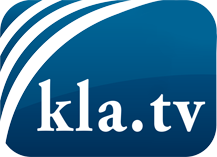 hvad medierne ikke bør tie stille om ...Lidt hørt - af folket, for folket! ...regular News at www.kla.tv/daHold dig opdateret - det er det hele værd!Gratis tilmelding til vores e-mail-nyhedsbrev her: www.kla.tv/abo-enSikkerhedsrådgivning:Desværre bliver modstemmer censureret og undertrykt mere og mere. Så længe vi ikke rapporterer i overensstemmelse med de korporative mediers ideologi og interesser, er vi konstant i fare for, at der vil blive fundet undskyldninger for at lukke eller skade Kla.TV.Så tilmeld dig et internetuafhængigt netværk i dag! Klik her: www.kla.tv/vernetzung&lang=daLicens:    Creative Commons-licens med tilskrivning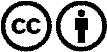 Spredning og gengivelse er tilladt, hvis Kla.TV med kildeangivelse. Intet indhold må præsenteres uden for sammenhæng.
Statsfinansierede institutioner må ikke anvende den uden skriftlig tilladelse fra Kla.TV. Overtrædelse vil blive retsligt forfulgt.